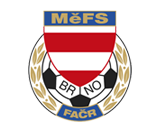 NOMINAČNÍ  LISTINAvýběru MěFS, hráčů U11 – r. 2013Akce:	Výběrový kemp (Nafukovací hala, umělá tráva, i parketyZŠ Janouškova 577)Datum srazu:			Pátek 24.11.2023	Místo srazu a čas: 		Sraz: 15:15, předpokládaný konec 16:45Všichni hráči sebou budou mít kartičku pojištěnce, pití, brankáři i hráči vlastní vybavení, obutí na umělou trávu i na parkety a vlastní míč.Nominace hráčů U11:Trenér: Ondřej Šafránek, Marek Pavlík				Vedoucí: Zdeněk SkoumalV krajním případě lze vyrozumět telefonicky Ondřeje Šafránka– tel. 605 344 523V případě neomluvené neúčasti nominovaných hráčů se klub vystavuje postihu dle článku 17 bod 3 RFS !V Brně 16.11.2023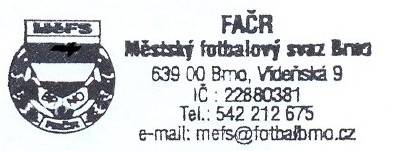    	   Marek Pavlík v.r.					               Mgr. Jan Maroši, v.r.	předseda KM MěFS						    předseda VV MěFSZa správnost:				                                                                              Libor Charvát					              sekretář MěFSPříjmení a jméno mateřský klub1Maxim RajlichFC Sparta Brno2David LipskýFC Sparta Brno3Tomáš ZdráhalFC Sparta Brno 4Šimon RozsypalČAFC Židenice5Václav HuťaČAFC Židenice6Ondřej JanoušekČAFC Židenice7Vít DočekalČAFC Židenice8Jan MěřínskýFC Svratka Brno9Adam Vaško              	FC Svratka Brno10David Koláček FC Svratka Brno11Maxim CrhákFC Svratka Brno12Štěpán CzudekSK Líšeň13Jonáš SoldánSK Líšeň14Matyáš HeřmanSK Líšeň15Tom Smith TJ Start Brno16Adam PecníkTJ Start Brno17 Ondřej VaněkTatran Kohoutovice18 Šimon PinkasTatran Kohoutovice19 David JaníčekTatran Kohoutovice20Marek FelsociMoravská Slávie Brno 21Tobiáš PavlíčekLokomotiva Brno22Max PekárekTJ Tatran Bohunice23Dominik ŠvrčekTJ Tatran Bohunice